УКРАЇНАВИКОНАВЧИЙ КОМІТЕТ МЕЛІТОПОЛЬСЬКОЇ МІСЬКОЇ РАДИЗапорізької областіР О З П О Р Я Д Ж Е Н Н Яміського голови23.05.2017									№ 235-рПро внесення змін до розпорядження міського голови від 25.04.2017 № 189-р "Про внесення змін до розпорядження міського голови від 27.01.2016 № 88-р "Про затвердження складу постійно діючої комісії з обстеження зелених насаджень та втрату чинності розпорядження міського голови від 21.11.2016     № 724-р"	Керуючись Законом України "Про місцеве самоврядування в Україні", відповідно до Наказу Міністерства будівництва, архітектури та житлово-комунального господарства України від 10.04.2006 № 105 "Про затвердження Правил утримання зелених насаджень  у населених пунктах України":1. Внести зміни до розпорядження міського голови від 25.04.2017              № 189-р "Про внесення змін до розпорядження міського голови від 27.01.2016 № 88-р "Про затвердження складу постійно діючої комісії з обстеження зелених насаджень та втрату чинності розпорядження міського голови від 21.11.2016     № 724-р", а саме визнати таким, що втратив чинність п. 1.2.2. Контроль за виконанням цього розпорядження покласти на заступника міського голови з питань діяльності виконавчих органів ради Федорова І.С.Мелітопольський міський голова                                                         С.А. Мінько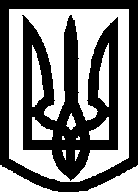 